              Р Е Ш Е Н И Е06 июля 2023 год.                                                                                   № 67/9-5г. БлаговещенскО заверении списка кандидатов в депутаты Совета сельского поселения Саннинский сельсовет муниципального района Благовещенский район Республики Башкортостан двадцать девятого созыва по восьмимандатному избирательному округу, выдвинутого избирательным объединением БАШКИРСКОЕ РЕСПУБЛИКАНСКОЕ ОТДЕЛЕНИЕ политической партии «КОММУНИСТИЧЕСКАЯ ПАРТИЯ РОССИЙСКОЙ ФЕДЕРАЦИИ»26 июня 2023 года в территориальную избирательную комиссию муниципального района Благовещенский район Республики Башкортостан поступило уведомление о проведении 30 июня 2023 года Пленума Комитета Благовещенского городского отделения КПРФ по выдвижению кандидатов в депутаты Советов сельских поселений муниципального района Благовещенский район Республики Башкортостан, назначенных на 10 сентября 2023 года. 05 июля 2023 года в 12 ч. 55 мин. в территориальную избирательную комиссию муниципального района Благовещенский район Республики Башкортостан поступили документы Благовещенского городского отделения КПРФ, на выдвижение кандидатов в депутаты Совета сельского поселения Саннинский сельсовет муниципального района Благовещенский район Республики Башкортостан двадцать девятого созыва по восьмимандатному избирательному округу, в том числе: список кандидатов в депутаты Совета сельского поселения Саннинский сельсовет муниципального района Благовещенский район Республики Башкортостан по восьмимандатному избирательному округу на бумажном носителе; заявление в письменной форме лица о согласии баллотироваться по восьмимандатному избирательному округу; Постановление Пленума Комитета Благовещенского городского отделения КПРФ о назначении уполномоченного представителя  избирательного объединения; Постановление Комитета Благовещенского городского отделения КПРФ о выдвижении списка кандидатов по восьмимандатному избирательному округу; официально заверенную копию документа о государственной регистрации избирательного объединения БАШКИРСКОЕ РЕСПУБЛИКАНСКОЕ ОТДЕЛЕНИЕ политической партии «КОММУНИСТИЧЕСКАЯ ПАРТИЯ РОССИЙСКОЙ ФЕДЕРАЦИИ»; Постановление Пленума Комитета Благовещенского городского отделения КПРФ о кратком наименовании избирательного объединения; заявление гражданина о согласии быть уполномоченным представителем избирательного объединения Благовещенского городского отделения КПРФ Рассмотрев представленные документы для заверения списка кандидатов в депутаты Совета сельского поселения Саннинский сельсовет муниципального района Благовещенский район Республики Башкортостан по восьмимандатному избирательному округу, выдвинутого Благовещенским городским отделением КПРФ в соответствии со статьями 24, 40, 44, 46 Кодекса Республики Башкортостан о выборах территориальная избирательная комиссия муниципального района Благовещенский район Республики Башкортостан, с полномочиями окружной избирательной комиссии по выборам депутатов Совета сельского поселения Саннинский сельсовет муниципального района Благовещенский район Республики Башкортостан решила:1. Заверить список кандидатов в депутаты Совета сельского поселения Саннинский сельсовет муниципального района Благовещенский район Республики Башкортостан по восьмимандатному избирательному округу, выдвинутый в установленном порядке избирательным объединением БАШКИРСКОЕ РЕСПУБЛИКАНСКОЕ ОТДЕЛЕНИЕ политической партии «КОММУНИСТИЧЕСКАЯ ПАРТИЯ РОССИЙСКОЙ ФЕДЕРАЦИИ» (список прилагается).2. Выдать уполномоченному представителю указанного избирательного объединения настоящее решение с копией заверенного списка кандидатов в депутаты Совета сельского поселения Саннинский сельсовет муниципального района Благовещенский район Республики Башкортостан, выдвинутого по восьмимандатному избирательному округу избирательным объединением избирательного объединения БАШКИРСКОЕ РЕСПУБЛИКАНСКОЕ ОТДЕЛЕНИЕ политической партии «КОММУНИСТИЧЕСКАЯ ПАРТИЯ РОССИЙСКОЙ ФЕДЕРАЦИИ»3. Разместить настоящее решение на официальных сайтах Центральной избирательной комиссии Республики Башкортостан и администрации муниципального района Благовещенский район Республики Башкортостан в разделе «Территориальная избирательная комиссия» в информационно-телекоммуникационной сети Интернет.4. Контроль за выполнением настоящего решения возложить на секретаря территориальной избирательной комиссии Аносову Н.Н. Председатель территориальной избирательной комиссии 		Т.В. РоманенковаСекретарьтерриториальной избирательной комиссии 		       Н.Н. Аносова		    ПриложениеЗАВЕРЕНРешением территориальной избирательной комиссии муниципального района Благовещенский район Республики Башкортостан от 06 июля 2023 г. № 67/9-5СПИСОКкандидатов по восьмимандатному избирательному округу при проведении выборов депутатов Совета сельского поселения Саннинский сельсовет муниципального района Благовещенский район Республики Башкортостан выдвинутого избирательным объединением БАШКИРСКОЕ РЕСПУБЛИКАНСКОЕ ОТДЕЛЕНИЕ политической партии «КОММУНИСТИЧЕСКАЯ ПАРТИЯ РОССИЙСКОЙ ФЕДЕРАЦИИ»Стерехова Лиана Сергеевна.8РЕСПУБЛИКА БАШКОРТОСТАНтерриториальная избирательная комиссия муниципального района Благовещенский район 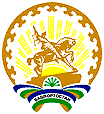 БАШҠОРТОСТАН РЕСПУБЛИКАҺЫ       Благовещен районы муниципаль       районының территориаль һайлау комиссияһы 